SupplementarysgRNA LEVEL IS A MAJOR FACTOR AFFECTING CRISPRi KNOCKDOWN EFFICIENCY IN K562 CELLSY. Wanga, Y. Xieb, Z. C. Donga, X. J. Jianga, P. Gonga, J. Lua, and F. Wana, *a College of Life Sciences, Inner Mongolia Agricultural University, Inner Mongolia, 010010 ChinabCollege of Science, Inner Mongolia Agricultural University, Inner Mongolia, 010010 China*e-mail: fwan@imau.edu.cn-------------------------------------------------Supplementary Table 1.  The sequences of primersItalics indicate restriction endonuclease sites. F: Forward primer, R: Reverse primer.Supplementary Table 2. The mCherry MFI in four clones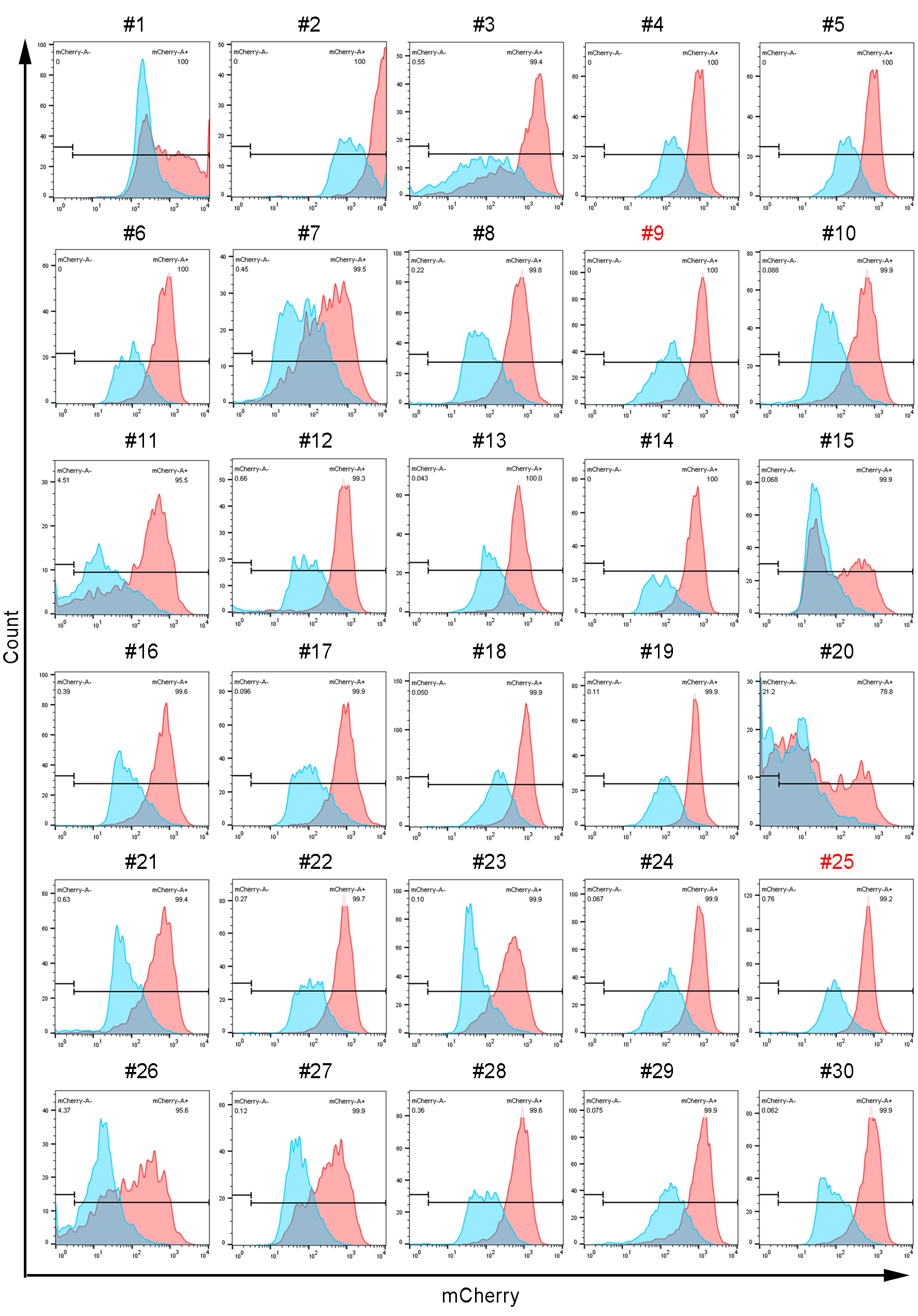 Supplementary Fig. 1. The histogram of #1 to #30 inducible single clones.The blue peak is the mCherry fluorescent histogram without induction, and the red peak is with 2000 nM doxycycline induction for 48 h. 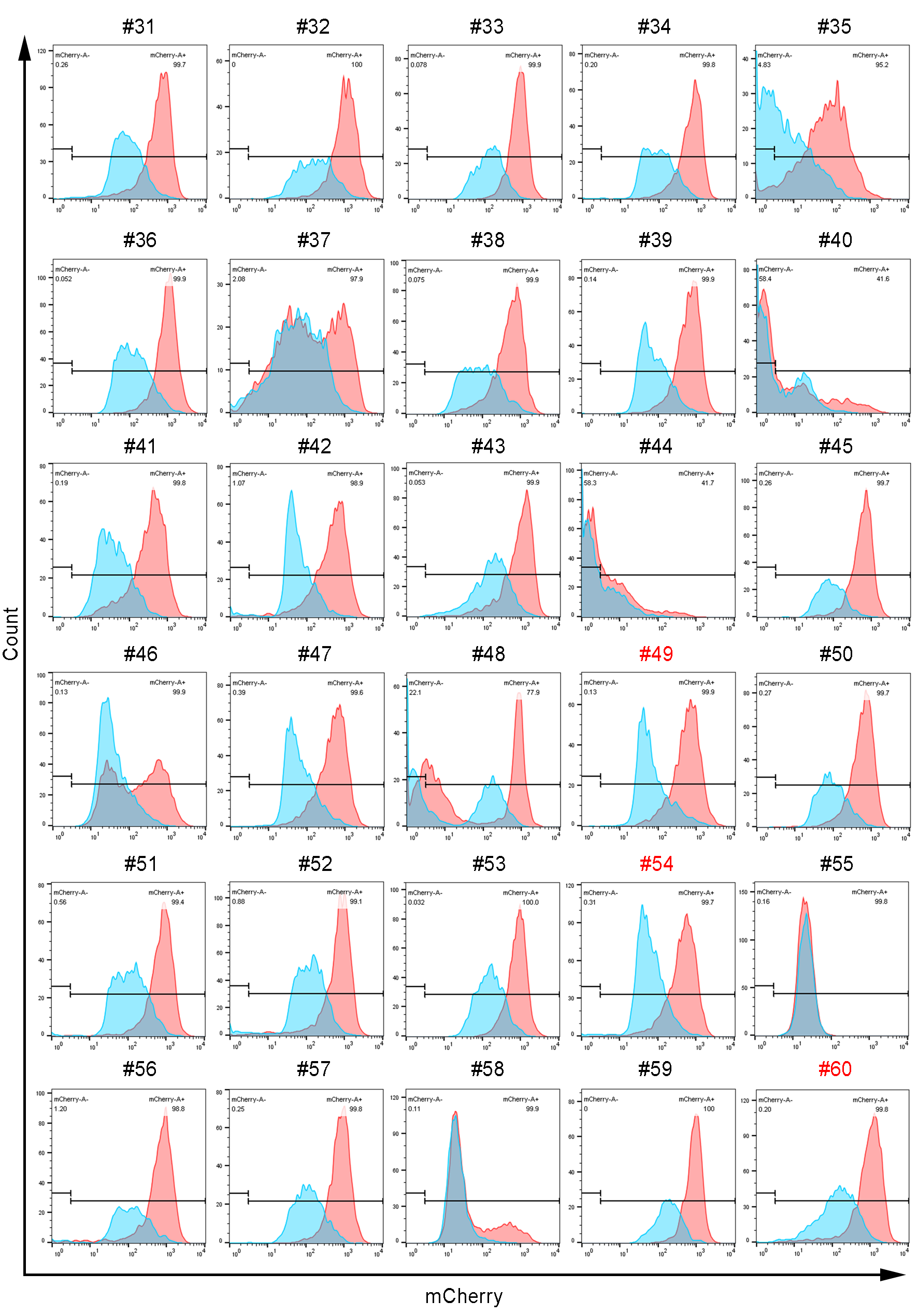 Supplementary Fig. 2. The histogram of #31 to #60 inducible single clones.The blue peak is the mCherry fluorescent histogram without induction, and the red peak is with 2000 nM doxycycline induction for 48 h. 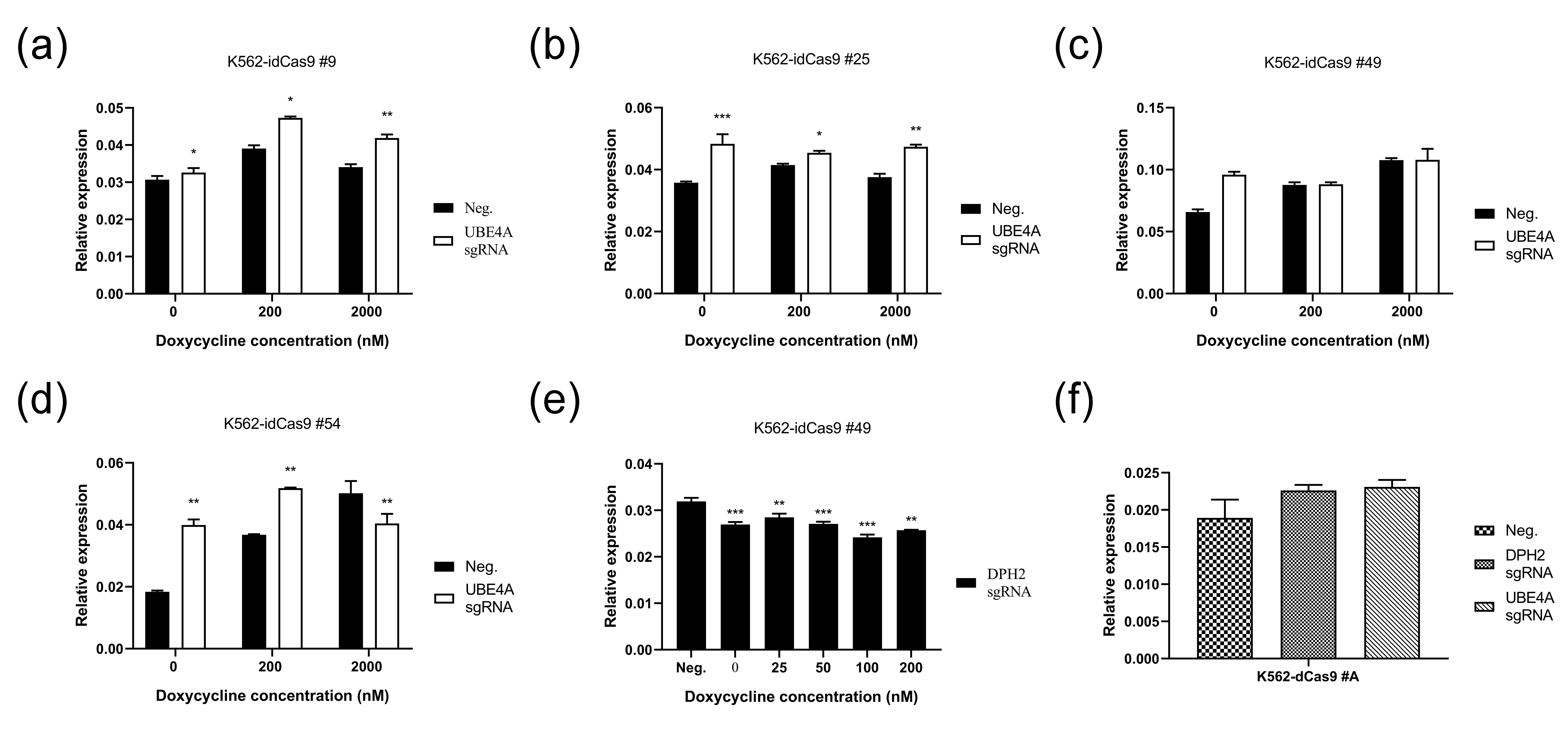 Supplementary Fig. 3. Pilot CRISPRi experiments targeting UBE4A and DPH2 in cell clones. (a) The relative expression level of UBE4A mRNA in K562-idCas9 #9. (b)The relative expression level of UBE4A mRNA in K562-idCas9 #25. (c) The relative expression level of UBE4A mRNA in K562-idCas9 #49. (d)The relative expression level of UBE4A mRNA in K562-idCas9#54. Neg. indicated none sgRNA transduction. (e) The relative expression level of DPH2 mRNA in K562-idCas9 #49. (f) The relative expression level of UBE4A and DPH2 mRNA in K562-dCas9 #A. Primer setPrimer sequence (5’-3’)Fragment size pTRE3G FttgaattcTTTACTCCCTATCAGTGAT392 bppTRE3G RtagaattcTTTTACGAGGGTAGGAAGT392 bpDPH2 qPCR FACCTGGACGGAGTGTACGAG100 bpDPH2 qPCR RTCTCCCAATAGCTGGTCAGG100 bpUBE4A qPCR FCAGCTGGAAAGCCTCAAATC100 bpUBE4A qPCR RGGCATTTGCAAAAGTGTCCT100 bpMMADHC qPCR F CGAACTATCTTCTCCAGCGG114 bpMMADHC qPCR R AAGGCTTTGGGATTGACAACC114 bpRPIA qPCR FGCTGGCTATGCTAGTCGCTT85 bpRPIA qPCR RGGATTCCCTTGTGCCACTGA85 bpZNF148 qPCR FTAATGGGTGGAGTGTCTGGC85 bpZNF148 qPCR RTCCTGGTGAGGCATACTTCG85 bpLSM4 qPCR FAGCATCTGTGGACCGTGAA86 bpLSM4 qPCR RGGACCCTGAAGAGAAGGCTA86 bpNPEPPS qPCR FTTCTGTGCTGGTGGGTCATA127NPEPPS qPCR RCATTCATCTCTGGCTTGTCCA127LIMA1 qPCR FATCCCAAGCCACTAAGTCCA115LIMA1 qPCR RTTCTGACATTCCACGCAGG115K562-dCas9 #BK562-dCas9 #CK562-idCas9 #49K562-idCas9 #601492032.134448.621674.12389089.435876.718261.6761.63419680.532378.119004.11087.94460097.91779.719539.1856.5